Příloha 1Příloha 2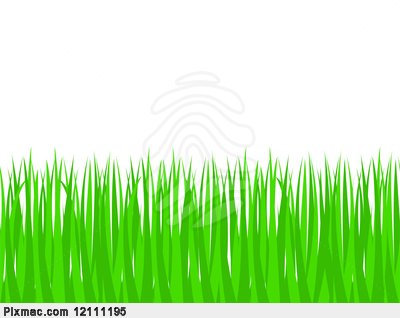 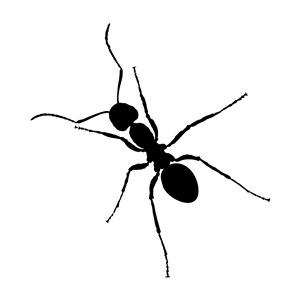 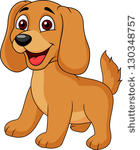 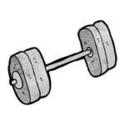 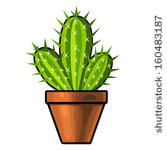 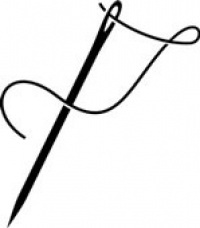 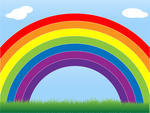 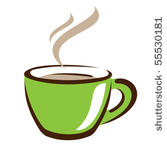 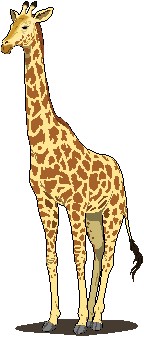 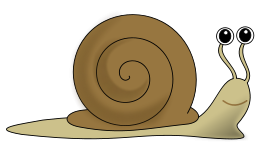 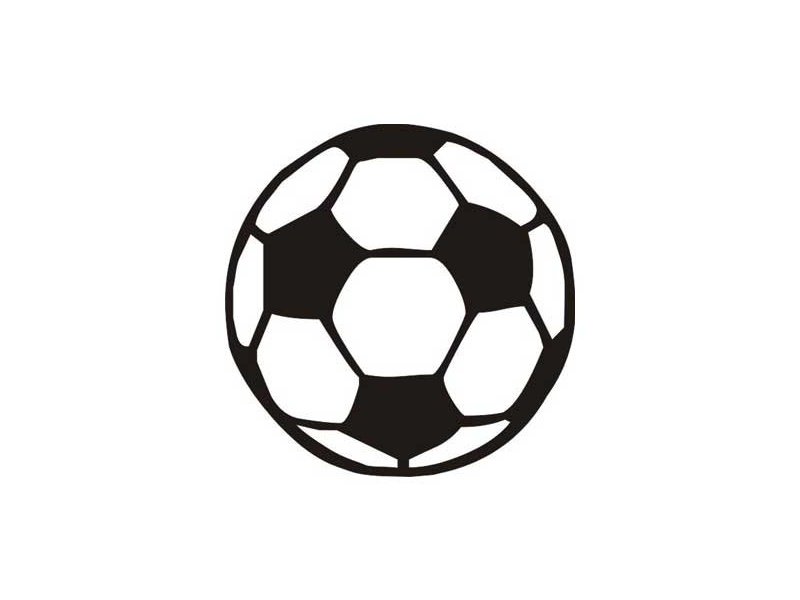 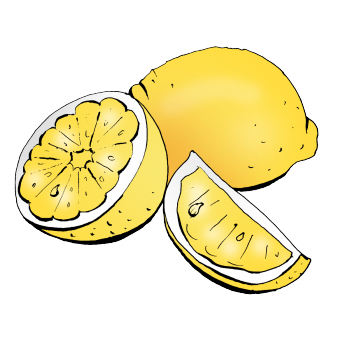 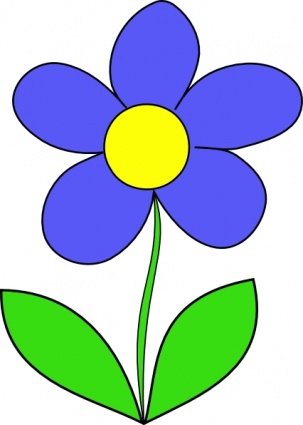 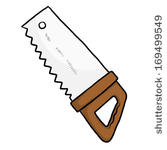 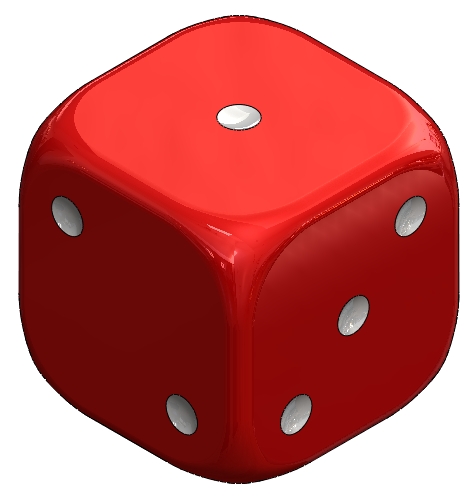 